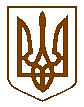 БУЧАНСЬКА     МІСЬКА      РАДАКИЇВСЬКОЇ ОБЛАСТІДВАДЦЯТЬ ШОСТА  СЕСІЯ    СЬОМОГО   СКЛИКАННЯР  І   Ш   Е   Н   Н   Я« 23 » березня 2017 р. 							№ 1167 - 26 –VІІПро роботу КП «Центр технічноїінвентаризації та державної реєстрації»Бучанської міської ради за 2015-2016 роки Заслухавши інформацією директора комунального підприємства «Центр технічної інвентаризації та державної реєстрації» Бучанської міської ради Глущенка М.М. про результати роботи підприємства за 2015 - 2016 роки, керуючись Законом України «Про місцеве самоврядування», міська радаВИРІШИЛА:	1.Інформацію директора комунального підприємства «Центр технічної інвентаризації та державної реєстрації» Бучанської міської ради Глущенка М.М. про результати роботи підприємства за 2015 -2016 роки взяти до відома (додаток додається).Міський голова                                                                         А.П. Федорук